Exercise AComplete the conversation with the adjectives in parentheses. Use the comparative form. Add than when necessary.[expensive]A: Which city is ______________________ to live in, Tokyo or Sydney?B: Tokyo is ______________________ Sydney.[hot] A: Which city is __________________________in summer, Bankok or Seoul?B: Bankok Summers are _______________________ summers in Seoul.[high]A: Which city has a _____________________________ elevation, Bogota or Mexico city?B: Bogota is ________________________________Mexico city.[long]A: Which highway has ________________________________traffic, West Highway or East Highway?B: West Highway. Traffic on West Highway is always _____________________________traffic on East Highway.[fast]A: Which one is ______________________________, a dog or a cat?B: A cat is ________________________________ a dog.Answers for exercise AMore expensive , more expensive thanHotter, hotter thanHigher, higher thanLonger, longer thanFaster, faster thanExercise B. Choose two things to compare, using “Than” in the sentence. Make three sentences.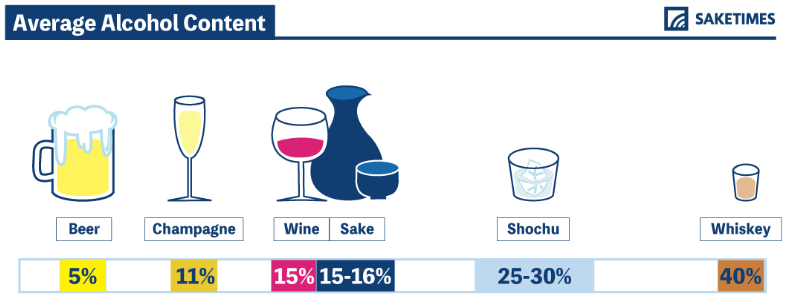 1.2.3.Answers for Exercise BAlcohol content of champagne is higher than a beer.The color of Shochu is clearer than whiskey.Beer has more bubble than sake. Whiskey is stronger than wine. 